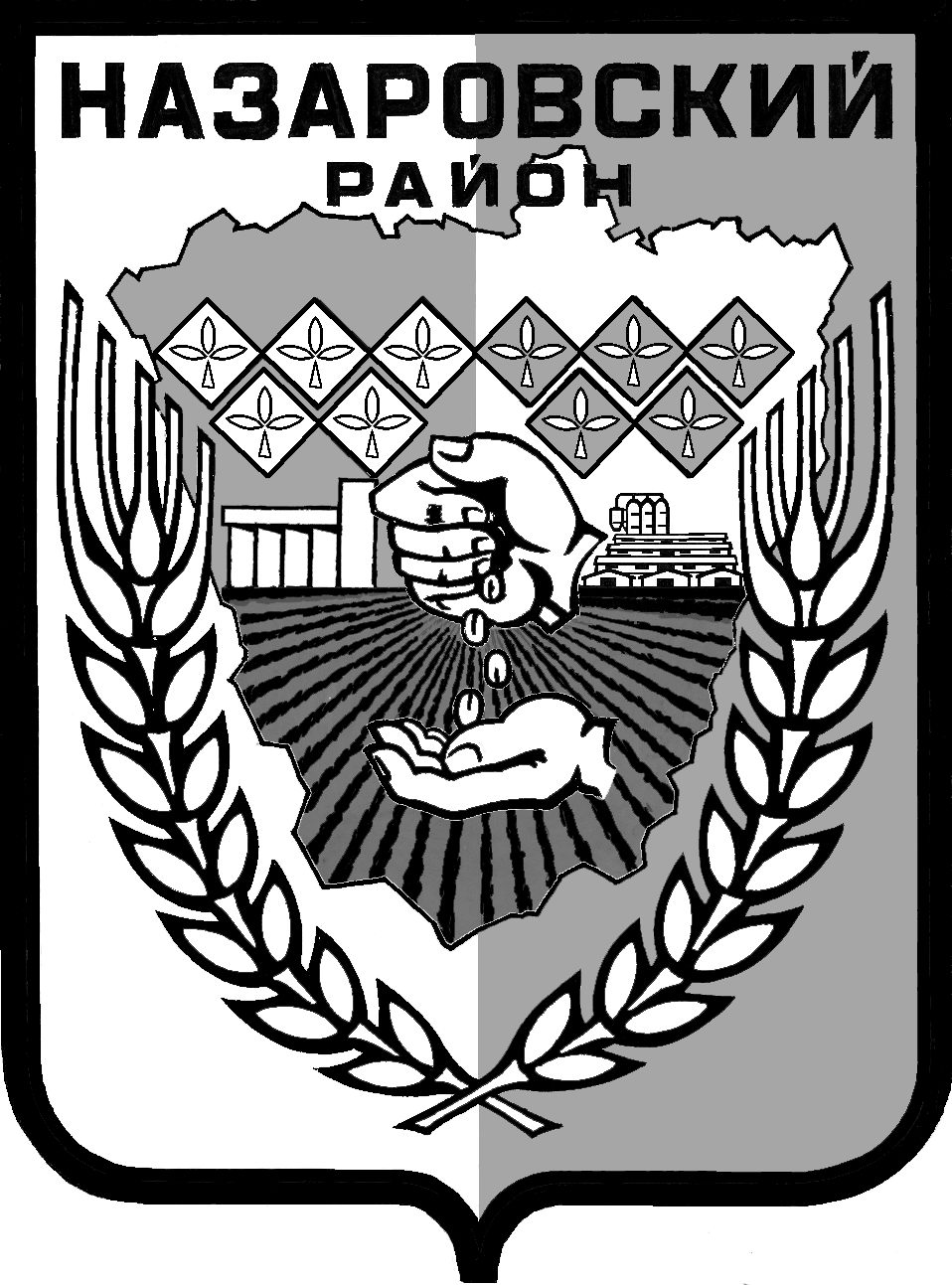 Администрация Назаровского районаКрасноярского краяПОСТАНОВЛЕНИЕ«27» 03 2019                                   г. Назарово                                          № 80-пО внесении изменений в постановление администрации Назаровского района от 29.10.2013 г. № 576-п «Об утверждении муниципальной программы Назаровского района «Развитие образования» В соответствии с Бюджетным кодексом Российской Федерации, постановлением администрации Назаровского района от 06.09.2013 г. № 449-п «Об утверждении Порядка принятия решений о разработке муниципальных программ Назаровского района, их формировании и реализации», руководствуясь Уставом муниципального образования Назаровский район Красноярского края, ПОСТАНОВЛЯЮ:1. Внести в постановление администрации Назаровского района от 29.10.2013 г. № 576-п «Об утверждении муниципальной программы Назаровского района «Развитие образования» (далее – постановление) следующие изменения:1.1.В муниципальной программе Назаровского района «Развитие образования»:1.1.1. Строку 10 Раздела 1Паспорт муниципальной программы Назаровского района «Развитие образования» изложить в следующей редакции:1.1.2. В приложение №2 к муниципальной программе:- строку 8 раздела 1 Паспорт подпрограммы изложить в следующей редакции:- раздел 2.7. Обоснование финансовых, материальных и трудовых затрат подпрограммы 1 «Развитие дошкольного, общего и дополнительного образования «Развитие образования» изложить в следующей редакции:«2.7. Обоснование финансовых, материальных и трудовых затрат (ресурсное обеспечение подпрограммы) с указанием источников финансирования.Финансовое обеспечение реализации подпрограммы осуществляется за счет средств федерального, краевого, районного бюджетов и средств юридических лиц.Средства бюджета, запланированные на реализацию подпрограммы, составляют всего 2128849,8 тыс. рублей, в том числе с разбивкой по годам:2018 – 561503,4тыс. рублей;2019 – 534396,0 тыс. рублей;2020 – 516475,20тыс. рублей;2021 – 516475,20 тыс. рублей.»;- Приложение № 2 к подпрограмме  1 «Развитие дошкольного, общего и дополнительного образования» муниципальной программы «Развитие образования» изложить в новой редакции согласно приложению № 1 к настоящему постановлению. 1.1.3. В приложение № 4 к муниципальной программе:- строку 8 раздела 1 Паспорт подпрограммы изложить в следующей редакции:-раздел 2.7. Обоснование финансовых, материальных и трудовых затрат подпрограммы 3 «Развитие в Назаровском районе системы отдыха, оздоровления и занятости детей » изложить в следующей редакции:«2.7. Обоснование финансовых, материальных и трудовых затрат (ресурсное обеспечение подпрограммы)Финансовое обеспечение реализации подпрограммы осуществляется за счет средств районного бюджета.Средства районного бюджета, запланированные на реализацию подпрограммы, составляют всего 8461,1 тыс. рублей, в том числе с разбивкой по годам реализации:2018 г. – 2674,7 тыс. рублей;2019 г. – 1928,8 тыс. рублей;2020 г. _1928,8тыс. рублей;2021 г. – 1928,8 тыс. рублей.Объем финансирования может изменяться при утверждении районного бюджета на очередной финансовый год.»;- Приложение № 2 к подпрограмме  3 «Развитие в Назаровском районе системы отдыха, оздоровления и занятости детей» муниципальной программы «Развитие образования» изложить в новой редакции согласно приложению № 1 к настоящему постановлению. 1.1.4. В приложение № 5 к муниципальной программе:- строку 8 раздела 1 Паспорт подпрограммы изложить в следующей редакции:-раздел 2.7. Обоснование финансовых, материальных и трудовых затрат подпрограммы 4«Обеспечение жизнедеятельности образовательных учреждений района» изложить в следующей редакции:«2.7. Обоснование финансовых, материальных и трудовых затрат(ресурсное обеспечение подпрограммы)Финансовое обеспечение реализации подпрограммы осуществляется за счет  районного бюджета.Средства  бюджета, запланированные на реализацию подпрограммы, составляют 2367,0тыс. рублей, в том числе по годам реализации:2018 год – 2367,0 тыс. рублей;2019 год – 0,0 тыс. рублей;2020 год – 0,0 тыс. рублей;2021 год – 0,0 тыс. рублей.»;- Приложение № 2 к подпрограмме  4 «Обеспечение жизнедеятельности образовательных учреждений района» муниципальной программы «Развитие образования» изложить в новой редакции согласно приложению № 1 к настоящему постановлению. 1.1.5. В приложение № 6 к муниципальной программе:- строку 8 раздела 1 Паспорт подпрограммы изложить в следующей редакции:-раздел 2.7. Обоснование финансовых, материальных и трудовых затрат подпрограммы 5«Обеспечение реализации муниципальной программы и прочие мероприятия в области образования» изложить в следующей редакции:«2.7. Обоснование финансовых, материальных и трудовых затрат(ресурсное обеспечение подпрограммы)Финансовое обеспечение реализации подпрограммы осуществляется за счет средств районного бюджета и составляют всего 70470,5 тыс. рублей, в том числе по годам:2018 год – 18521,3 тыс. рублей; 2019 год –17316,4 тыс. рублей; 2020 год –17316,4 тыс. рублей;  2021 год –17316,4тыс. рублей.»;- Приложение № 2 к подпрограмме  5 «Развитие в Назаровском районе системы отдыха, оздоровления и занятости детей» муниципальной программы «Развитие образования» изложить в новой редакции согласно приложению № 1 к настоящему постановлению. 1.1.6. Приложение № 1 к муниципальной программе Назаровского района «Развитие образования» изложить в новой редакции согласно приложению № 1 к настоящему постановлению.1.1.7. Приложение № 3 к муниципальной программе Назаровского района «Развитие образования» изложить в новой редакции согласно приложению № 3 к настоящему постановлению.	2. Контроль за выполнением постановления возложить на заместителя главы района, руководителя финансового управления администрации района (Мельничук).	3. Постановление вступает в силу в день, следующий за днем его официального опубликования в газете «Советское Причулымье».Глава района								   Г.В. АмпилоговаИнформация по ресурсному обеспечению муниципальной программы, в том числе в разбивке по источникам финансирования по годам реализации муниципальной программыОбъем финансирования муниципальной программы составит 2214049тыс. рублей, в том числе по годам реализации:2018 год – 588300,4 тыс. рублей;2019 год – 553741,2 тыс. рублей;2020 год – 536003,7 тыс. рублей2021 год – 536003,7 тыс. рублей.Из них:из средств  краевого бюджета – 1375439тыс. рублейв том числе по годам реализации:в 2018 году – 374076,8тыс. рублей;в 2019 году – 333787,4 тыс. рублей;в 2020 году – 333787,4 тыс. рублей;в 2021 году – 333787,4 тыс. рублей.из средств федерального бюджета – 750,0 тыс. рублей в том числе по годам реализации:в 2018 году – 750,0 тыс. рублей;в 2019 году – 0,0 тыс. рублей;из средств районного  бюджета – 837469,2тыс. рублей, в том числе по годам реализации:в 2018 году – 213082,8тыс. рублей;в 2019 году – 219953,8 тыс. рублей;в 2020 году – 202216,3 тыс. рублей;в 2021 году – 202216,3 тыс. рублей.за счёт внебюджетных источников – 390,7 тыс. рублей, в том числе по годам реализации:в 2018 году – 390,7 тыс. рублей;в 2019 году – 0,0 тыс. рублейОбъемы и источники финансирования подпрограммы на период действия подпрограммы с указанием на источники финансирования по годам реализации подпрограммыПодпрограмма финансируется за счет средств федерального, краевого, районного бюджетов и за счёт средств юридических лиц. Объем финансирования подпрограммы составит 2128849,8 тыс. рублей, в том числе по годам реализации:2018 – 561503,4тыс. рублей;2019 – 534396,0 тыс. рублей;2020 – 516475,20тыс. рублей;2021 – 516475,20 тыс. рублей.Объемы и источники финансирования подпрограммы на период действия подпрограммы с указанием на источники финансирования по годам реализации подпрограммыПодпрограмма финансируется за счет средств районного бюджета.Объем финансирования подпрограммы составит  8461,1 тыс. рублей, в том числе по годам реализации:2018 г. – 2674,7 тыс. рублей;2019 г. – 1928,8 тыс. рублей;2020 г. _1928,8тыс. рублей;2021 г. – 1928,8 тыс. рублей.Объем финансирования может изменяться при утверждении бюджета на очередной финансовый год.Объемы и источники финансирования подпрограммы на период действия подпрограммы с указанием источника финансирования по годам реализации подпрограммыПодпрограмма финансируется за счет средств  районного бюджета.Объем финансирования подпрограммы составит: 2367,0 тыс.рублей, в том числе:2018 год – 2367,0 тыс. рублей;2019 год – 0,0 тыс. рублей;2020 год – 0,0 тыс. рублей;2021 год – 0,0 тыс. рублей.Объемы и источники финансирования подпрограммы на период действия подпрограммы с указанием источника финансирования по годам реализации подпрограммыПодпрограмма финансируется за счет средств районного бюджета.Объем финансирования подпрограммы составит всего 70470,5 тыс. рублей, в том числе по годам реализации:2018 г. – 18521,3 тыс. рублей; 2019 г. – 17316,4 тыс. рублей; 2020 г.– 17316,4тыс. рублей;  2021 г. – 17316,4 тыс. рублей. 